Таблиця розрахунку вартості оновлення дитячого майданчика за адресою м.Київ, Харківське шосе, 160-а та 166№НайменуванняОд. виміруЗовнішній виглядКількість матеріалівВартість,  грн, з ПДВ1Гірка велика
Довжина: 3050 мм
Ширина: 500 мм
Висота: 2050 ммшт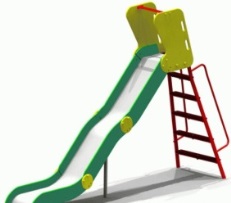 1,0020 000,002Гойдалка на жорсткій підвісці
Розмір 3,05х1,3х2,3шт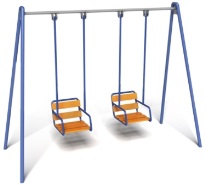 1,0015 000,003
Лава (2,0*0,4*0,5 м)шт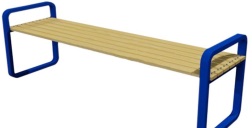 3,009 000,004Дитячий столик (1,5*1,5*0,5)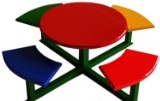 5 000,005Ігровий будиночокшт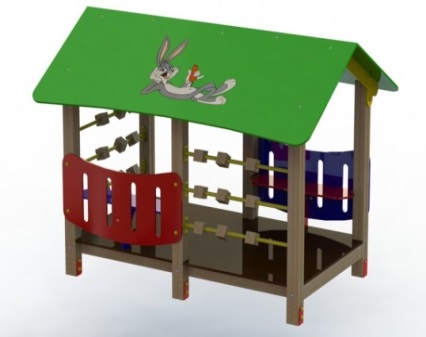 1,0015 000,006Всього за обладнаннягрн64 000,007Монтажні роботигрн10 000,001,0010  000,008Транспортні витратигрн5 000,001,005 000,009Всього за дитячий майданчикгрн79 000,001020% інфляціягрн15 800,0011Загальна віртість94 800,00